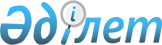 О присвоении наименований улицамРешение акима Еркинкалинского сельского округа города Атырау Атырауской области от 11 ноября 2022 года № 565. Зарегистрировано в Министерстве юстиции Республики Казахстан 18 ноября 2022 года № 30617
      В соответствии с подпунктом 4) статьи 14 Закона Республики Казахстан "Об административно-территориальном устройстве Республики Казахстан", на основании заключения областной ономастической комиссии Атырауской области от 18 мая 2022 года и с учетом мнения населения Еркинкалинского сельского округа, РЕШИЛ:
      1. Присвоить улицам села Еркінқала Еркінқалинского сельского округа города Атырау:
      1) улице №1 улица Барлыбек Сыртанұлы;
      2) улице №2 улица Мұхамеджан Шонбасов;
      3) улице №3 улица Есенбай Әзбергенов;
      4) улице №45 улица Тұран.
      2. Присвоить улицам микрорайона Балауса Еркінқалинского сельского округа города Атырау:
      1) улице №34 улица Алаш Орда;
      2) улице №44 улица Рысқали Хасанов.
      3. Контроль за исполнением настоящего решения оставляю за собой.
      4. Настоящее решение вводится в действие по истечении десяти календарных дней после дня его первого официального опубликования.
					© 2012. РГП на ПХВ «Институт законодательства и правовой информации Республики Казахстан» Министерства юстиции Республики Казахстан
				
      Аким Еркинкалинскогосельского округа

М. Кумаргалиев
